 «Профилактика детского дорожно-транспортного травматизма».Воспитатель: Гусева Е.С.«Правил дорожных на свете немало. Все бы их выучить нам не мешало, Но основное из правил движения Знать как таблицу должны умножения. На мостовой - не играть, не кататься, Если ты хочешь здоровым остаться». Профилактика детского дорожно-транспортного травматизма – проблема всего общества. С каждым годом интенсивность движения транспорта на дорогах России возрастает, а вместе с этим увеличивается и количество дорожно-транспортных происшествий. Особую тревогу вызывает рост числа пострадавших детей, поэтому важную роль в предупреждении травматизма на дорогах играет ознакомление дошкольников с правилами дорожного движения. Обучение детей поведению на дорогах необходимо начинать с раннего возраста. Задача педагогов и родителей – воспитать из сегодняшних дошкольников грамотных и дисциплинированных участников дорожного движения. Главное для воспитателей и родителей в приобщении дошкольников к правилам дорожного движения– донести до детей смысл, необходимость знаний и навыков по данной проблеме. И всегда необходимо помнить, что ребенок учится законам дорог, беря пример с членов семьи и других взрослых. Ведь мало просто, прочитать, рассказать, научить ребенка, нужно показать как правильно вести себя на улице. Иначе всякое целенаправленное обучение теряет смысл. Для этого с целью профилактики детского дорожно-транспортного травматизма в МАДОУ АР детский сад «Сибирячок» корпус № 3, с. Абатское была проведена неделя мероприятий по профилактике дорожно-транспортного травматизма. Для привлечения внимание всех участников дорожного движения к этому вопросу были проведены различные по форме мероприятия, направленные на предупреждение дорожного травматизма. А именно, работа по ознакомлению дошкольников с правилами дорожного движения, а это: беседы, обсуждения ситуаций, наблюдения, заучивание стихов, чтение художественных текстов, играли в настольные дидактические игры, просмотрели  проблемные ситуации, с помощью обучающих фильмов, занятий. Итогом образовательной работы стали праздники и развлечения, где ребята в игровой форме вспомнили правила поведения на дорогах, где можно играть, и, конечно же, детям напомнили о том, что играть на дороге и около проезжей части нельзя. Дети рассказывали стихи, пели песни, инсценировали сказки, разгадывали загадки, отвечали на вопросы викторин. Запоминающимся для воспитанников и родителей стало мероприятие КВН-викторина «Правила дорожного движения», от которого дети и родители получили много положительных эмоций, а главное закрепили знания о безопасном поведении на дорогах. Просмотрели поучительную инсценировку сказки «О правилах движения на лесном перекрёстке». Педагоги, родители и дети совместно организовали Флешмоб «Пристегнись», на котором прошла выставка баннеров «Правила перевозки детей в автомобиле», оформлены вестибюли фойе, залы, фасады здания.Прошли акции: «Безопасность детей – забота взрослых», «Пристегнись сам и пристегни самое дорогое, что у тебя есть», где дети читали стихи, загадывали загадки, вручали родителям памятки. Все участники мероприятий провели время с пользой и удовольствием!Можно смело отметить, что все проведённые мероприятия совместной работы детского сада и семьи значимы и дают возможность познакомить дошкольников с основными правилами дорожного движения, воспитывают культуру поведения на улице, учат адекватно вести себя в опасных ситуациях, быть самостоятельными, дисциплинированными, ответственными за своё поведение! Акция: «Пристегни сам и всё дорогое, что у тебя есть»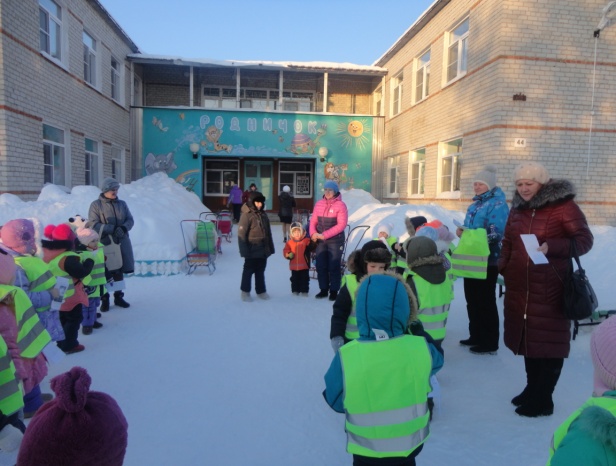 Инсценировка сказки«О правилах движения на лесном перекрёстке»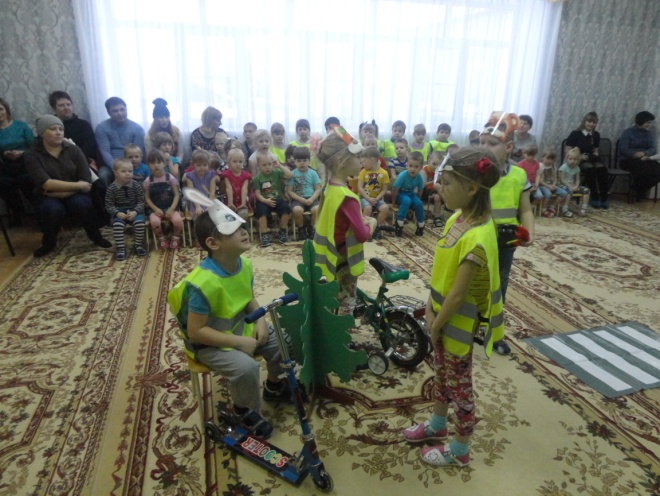 КВН-викторина «Правила дорожного движения»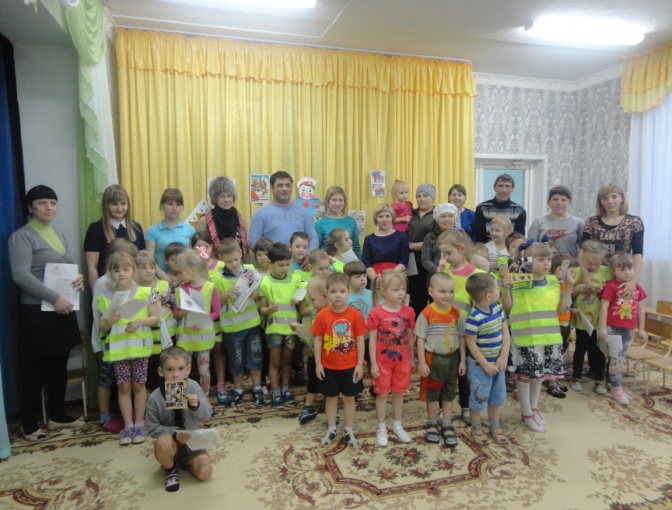 «Играем -  правила изучаем!»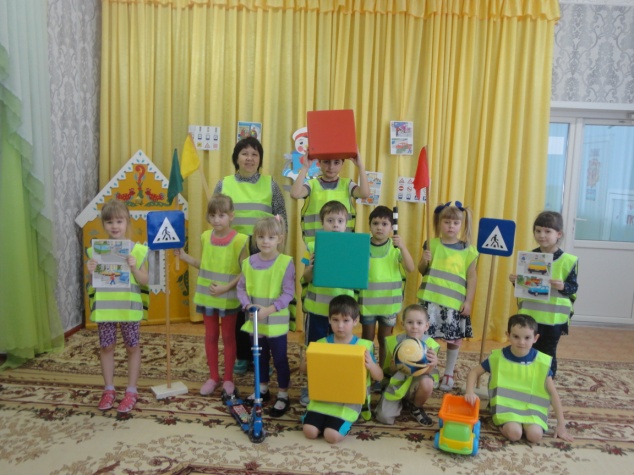 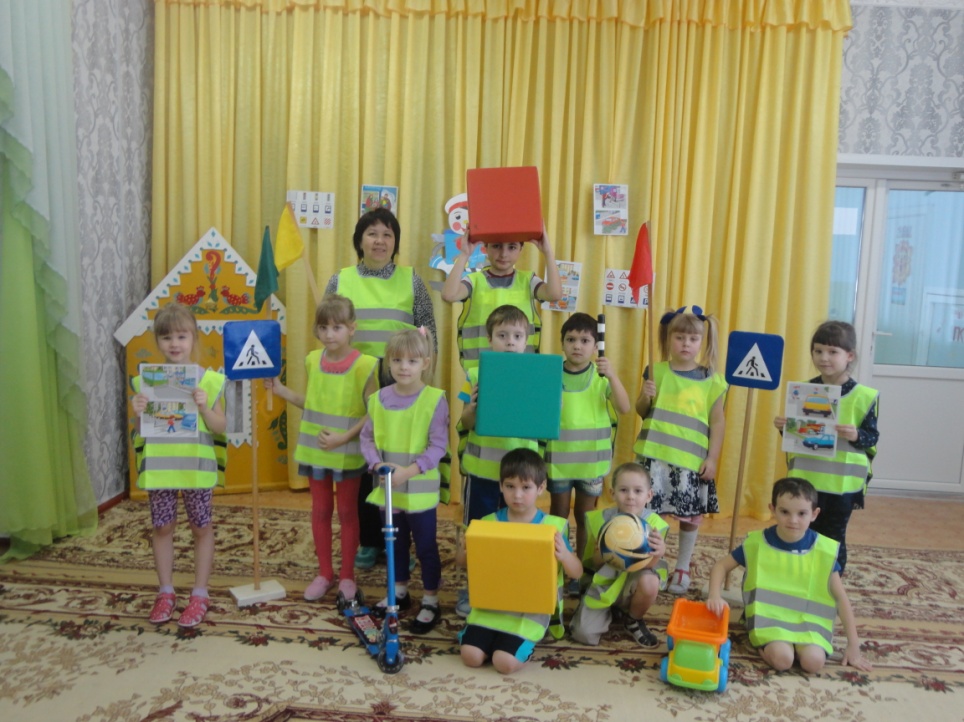 